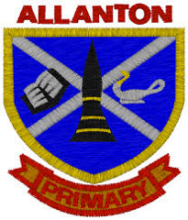 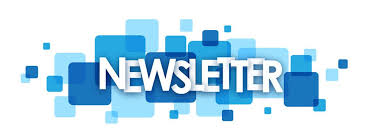 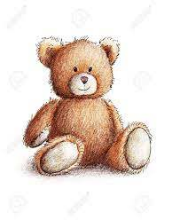 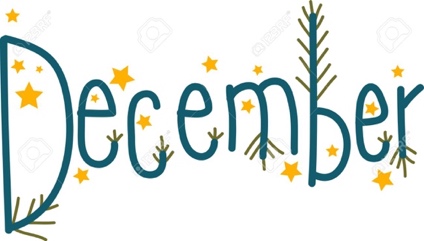                  Sponsored Dance         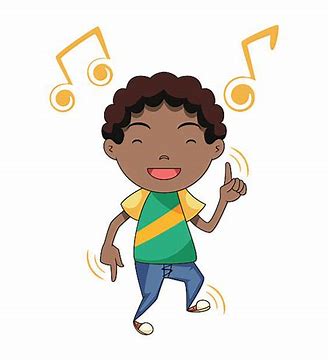 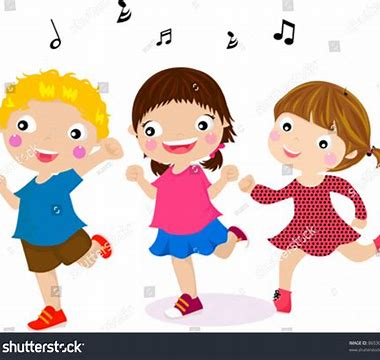 The sponsor was a huge success with all children having great fun participating in the fun sticky kids exercises every hour. We were all very tired by home time. Thank you to everyone who very kindly donated. A staggering £485 has been raised . 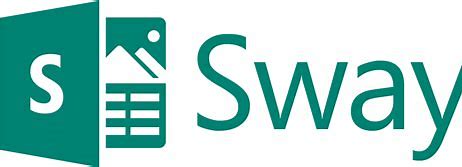 Everyone has now received their unique link and password for your children’s learning journey. The feedback provided is valuable for us to reflect, evaluate and move forward with providing you with the most up to date information on your child’s learning and achievements.  Christmas    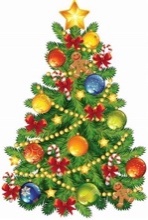 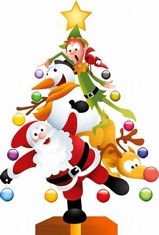 Children will receive their Christmas lunch on the 3rd of December this will consist of either Roast Beef or Turkey. There will be no sandwich option on this day. If you have not already done so can you please let a member of the nursery team your child’s preference of food. Children are welcome to dress down or wear a Christmas themed outfit on this day.The nursery Christmas celebration will take place on Monday the 21st December.This will look a little different this year due to the COVID restrictions. We will celebrate by having lots of different fun activities with children receiving a virtual message and a gift from Santa. 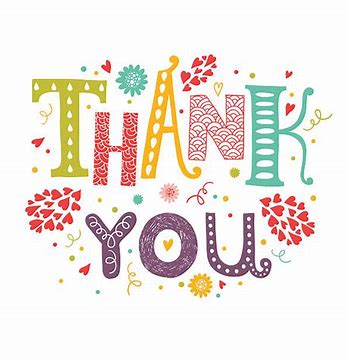 We would like to say a huge thank you to our parent council who have very kindly donated £5 per child for their Christmas gift.The children have performed a Christmas Rhyme-Rap, which has been recorded together with the school in the form of a DVD. These can be purchased from a member of the nursery team at a cost of £2. If you would like to order one please let us know at drop off or pick up time.As we enter the winter season and outdoor play is on offer to all children every day you may want to consider placing some hats, gloves, scarfs and maybe a warm jumper (clearly labelled) into your child’s bag to keep them warm and comfortable should they choose to learn outdoors on a cold wintery day.All bags and indoor shoes will be sent home with children at the end of term for you to assess, wash or replenish for the New Year.We wish you all a very merry Christmas and a happy new year! Thank you The nursery team.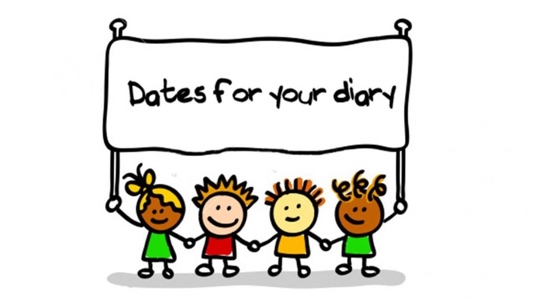 3rd December - Christmas lunch21th December – Christmas celebration22nd December – Nursery closes at 2.15pm23rd December – 5th January Winter Break